Sample Course Outline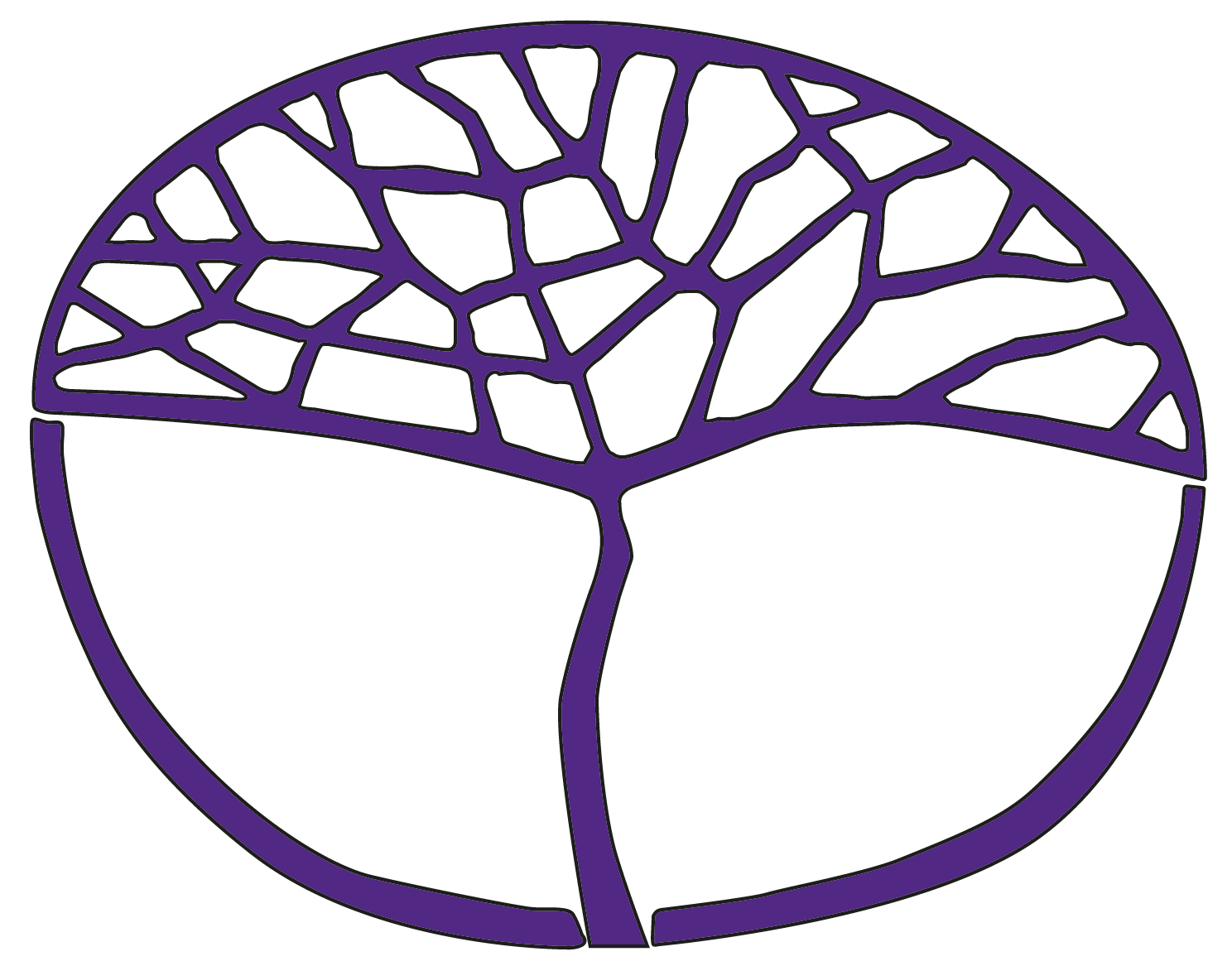 Career and EnterpriseFoundation Year 12Acknowledgement of CountryKaya. The School Curriculum and Standards Authority (the Authority) acknowledges that our offices are on Whadjuk Noongar boodjar and that we deliver our services on the country of many traditional custodians and language groups throughout Western Australia. The Authority acknowledges the traditional custodians throughout Western Australia and their continuing connection to land, waters and community. We offer our respect to Elders past and present.Copyright© School Curriculum and Standards Authority, 2018This document – apart from any third party copyright material contained in it – may be freely copied, or communicated on an intranet, for non-commercial purposes in educational institutions, provided that the School Curriculum and Standards Authority (the Authority) is acknowledged as the copyright owner, and that the Authority’s moral rights are not infringed.Copying or communication for any other purpose can be done only within the terms of the Copyright Act 1968 or with prior written permission of the Authority. Copying or communication of any third party copyright material can be done only within the terms of the Copyright Act 1968 or with permission of the copyright owners.Any content in this document that has been derived from the Australian Curriculum may be used under the terms of the Creative Commons Attribution 4.0 International license.DisclaimerAny resources such as texts, websites and so on that may be referred to in this document are provided as examples of resources that teachers can use to support their learning programs. Their inclusion does not imply that they are mandatory or that they are the only resources relevant to the course.Sample course outlineCareer and Enterprise – Foundation Year 12Semester 1 – Unit 3Semester 2 – Unit 4WeekKey teaching pointsWhere appropriate, explicitly teach the following literacy and numeracy skills in the context of the course.Literacy skillsacquiring words leading to an appropriately expanding vocabulary; for example, selection criteria, resume and aptitude testdeveloping pronunciation and spelling of key wordsusing Standard Australian English grammar and punctuation to communicate effectively; for example, in a job application letterexpressing increasingly complex ideas using a range of simple and complex sentence structures; for example, when constructing a resume or addressing selection criteriausing a range of language features, including the use of tone, symbols, simple description, and factual as opposed to emotive languageorganising ideas and information in different forms and for different purposes and audiences; for example, producing an electronic individual pathway plan (IPP) and career portfolioachieving cohesion of ideas at sentence, paragraph and text level; for example, when constructing a letter of appreciationediting work for coherence, clarity and appropriatenessusing a range of speaking and listening skills; for example, on a phone call or during a job interviewcomprehending and interpreting a range of texts; for example, different job application formatsNumeracy skillsidentifying and organising mathematical information; for example, stock ordering in a workplacechoosing the appropriate mathematics to complete a task; for example, appropriate units of measurement for quantities to be orderedapplying mathematical knowledge, tools and strategies to complete the task; for example, using the appropriate measuring equipment within a workplacerepresenting and communicating mathematical conclusions; for example, creating a spreadsheet to indicate stock re-order levelsreflecting on mathematical results in order to judge the reasonableness of the conclusions reached; for example, justifying the re-ordering levels based on the time an order takes to arrive and the amount of stock used on a daily basis1–3Introduction to the course – distribution of syllabus, course outline and assessment outlineC12.1 Where are all the jobs?key words associated with locating employment: labour market employment trendsskills shortagepersonal goalspersonal valueswork settingsindividual pathway planthe concept of the labour marketthe concept of employment trendsinterpretation of simple graphs and data on labour market statistics, and employment trends from a source such as Australian Jobs identify key organisations, people in the community or services that can assist in finding employment opportunities in the local area, such as:MyFutureJobs and Skills WAWorkforce Development Centresinvestigate employment trends in the local area by accessing information from sources, such as:Labour Market InsightsMyFutureAustralian JobsJobs and Skills WAWorkforce Development Centresthe concept of a skills shortage areaidentify the current skill shortage areas in Western Australiaidentify own personal goals and valuescreate/review own electronic individual pathway plan (IPP)edit IPP to ensure coherence, clarity, appropriate language and wordsTask 1: Individual pathway plan/career portfolio4identify how technology has changed the workplace in the last twenty years, including:use of internetemailmobile devices, such as mobile phones and tablet devicesidentify the impact of different work settings on entry-level employment, including:fly-in/fly-outmobile workplacevirtual workplacethe benefits for maintaining work and career development of accessing ongoing education and trainingthe need to choose education and training opportunities that align to own skills, attributes, values and interests5identify how personal goals, values and pathway plans can be influenced by factors, such as:labour market informationemployment trendsskills shortage areasidentify different locations of job advertisements, including:newspaperprivate electronic job boards, such as Seek.comgovernment electronic job boards, such as Jobs WAemployment agencies6C12.2 Gaining a jobkey words associated with gaining employment:job applicationletter of applicationselection criteriaresumejob interviewaptitude testSAO (situation, action, outcome)STAR (situation, task, action, result)investigate work search strategies, including: cold canvassingnetworkingwritten job applicationonline job applicationthe job application process, including:finding a job vacancyopen (advertised) job markethidden job markettelephone enquiryexpression of interestletter of applicationaddressing of selection criteriatailoring of existing resume to the job advertisedattending the job interviewlocate and interpret a range of job advertisementsidentify words and acronyms used in job advertisements, for example, FIFO, casual employment, shiftworkTask 2: Investigation7–9techniques for a telephone enquiry, including:prior to making the callidentify the purpose of the call identify who to speak to practise what will be said, using appropriate languagehave note-taking material available to record any necessary informationspeaking and listening skills during the calluse appropriate language and terminologylisten carefully to speakerask clarifying questions where necessarythe concept of an expression of interest, including:the timeline expected lengthwho the contact person isrequired letters in the job application process, including:letter of introductionletter of application or expression of interestletter of appreciationcomponents of a formal job application letter, such as:personal addressdateinside address (recipient’s address)subject linesalutationbody paragraphscomplimentary closetechniques in addressing basic selection criteria, including:correct sentence structurecorrect paragraph structureuse of a STAR (situation, task, action, result)use of a SAO (situation, action, outcome)editing and proofreadingtailoring a resume to suit the job being applied for, including:give examples relevant to the jobomit information irrelevant to the jobstructure the resume to highlight the information most relevant to the jobcreate a mock letter of introduction and a letter of application for a selected entry-level jobedit letters to ensure coherence, clarity, appropriate language and wordscreate an expression of interest for a selected entry-level jobedit expression of interest to ensure coherence, clarity, appropriate language and wordstypes of aptitude tests that employers can use in their recruitment process, including:abstractverbalnumericalprepare a mock application for an advertised jobTask 3: Production/performance10–11E12.4 Workplace issues and problem solvingpossible workplace issues, including:workplace violenceworkplace stressdiscriminationharassmentbullyingracismpossible causes of workplace issues, including:wage negotiationswork conditions (such as, inequities in conditions or non-award conditions)health and safetyidentify the steps that should be followed by employees who are bullied, discriminated against or harassed in the workplace, including:report the issueseek assistance from the appropriate person in the organisationbe aware of their rightsmake an informed decision on how to deal with the incidentconsiderations for an employee if asked to carry out unsafe work, including:seek clarification of the task from a supervisorask for safety equipmentrequest appropriate trainingsteps that should be followed by an employee whose pay and/or entitlements are incorrect, including:check payslipcheck employment contractclarify the error with the payroll officer12–13E12.1 Work/life balancethe concept of work/life balancework/life settings, including:home based workpaid work (full-time, casual, part-time)self-employmentshiftworkfly-in/fly-outreasons for different work/life choices, including:hours of worklifestylerosterstravel commitmentsworkplace stresspersonal healthfamily commitmentsthe impact of the internet and technology on work/life balance, including:mobile access to communication toolschanges to work times due to involvement in 24/7 global economyself-management strategies to manage work/life balance, including:setting boundariesplanning leisure activitiesmaintaining friendships and personal networksturning off electronic devices after work hourskey words associated with the balance between work and other facets of life:workwork/life balanceworkplace stressTask 4: Externally set task14–15E12.6 Volunteering/experiencing workexplore workplaces, community service and voluntary organisations in the local communityparticipate in a volunteering activity, such as volunteering in a reading program at an aged care facilityparticipate in an experiencing work activity, such as work experience in a local workplace as a receptionistcreate a log book of experiences undertaken during a volunteering or experiencing work activity, including:a safety auditdaily duties undertakena list of communication strategies usednetworks establishedestablish contacts during the volunteering or experiencing work activityconduct a personal audit as to own suitability or interest in specific workplace experiencedTask 5: ResponseWeekKey teaching points1–2Introduction to the unitC12.3 The job interviewthe concept of first impressions and the impact on the job interviewinterview types, including:phone/Skype/Face Timeface to faceindividual/group/panelthe importance of researching the potential employer, including:examining the organisation’s websitelocating and reading recent press releasesasking an employee of the organisation for information (if possible)the importance of researching the actual job being applied for, including:finding out what skills, attributes and knowledge the employer is likely to be looking for locating the worksiteidentifying the start datedetermining any training and whether this is conducted on the job or after hours identifying dress requirements and personal presentation requirementsmatching own skills, attributes and knowledge against those required for the job3–5tasks to prepare for a job interview, including:be well groomed and cleanselect appropriate clothesorganise travel arrangementsprepare career portfolio documentationpersonal skills in a job interview, including:introduce yourselfgive a firm handshake and greet each interviewer in turnsit comfortably uprightsmile confidently as appropriatemake eye contact with the person who asked the question, but don’t starelisten carefully to the questions and ask for clarification if you aren’t sure what’s being askedtake your time and think about your answers to the questions askeduse humour (if it is appropriate to the situation and the interviewer) use positive wordsspeak clearlyshow enthusiasmpersonal skills used after an interview, including:thank the interviewershake handsseek feedback from the panel review your performance after the interviewnote the questions you were asked and outline/review the answers you gaveparticipate in a mock job interview key words associated with job interviews:jobemployerinterviewinterviewerhandshakegreetingeye contactfeedbackTask 6: Production/performance6–7C12.4 Planning a careerthe concept of a career goalidentify own career goalscreating a SMART goal (specific, measureable, attainable, realistic and timely) identify requirements of own preferred career goalmatch personal skills to own preferred career goalbarriers to achieving career goals, including:personal barriersacademic barrierssocial barriersthe importance of identifying possible barriers to achieving career goalsidentify barriers to achieving own career goalidentify skills gaps related to achieving own career goalidentify possible training options required to rectify own skills gaps, including:private and State training providersuniversitiesdefence forceTAFEapprenticeships traineeshipsthe application process for each of the following training options:TAFEapprenticeshipstraineeships8–9strategies to assist when seeking employment, including:networkingjob/workforce development centreswebsitesjob boardsnewspapers (state and local)work patterns, including:full-timepart-timecasualdevelop and/or review appropriate materials to apply for training/employment options, including:own electronic IPPown electronic resumeown electronic career portfolio, including:evidence of employment claims on your application (letter from employer, reference)school reportsschool referencequalification certificatesfirst aid certificateWorkSafe SmartMove certificatekey words associated with career planning:career goaleducation providertraining providerTAFEapprenticeshiptraineeshipsnetworkingTask 7: Investigation10–11E12.5 Workplace numeracydefine measurement terms commonly used in workplaces, including:weightlengthvolumedefine measurement units commonly used in workplaces, including:metrecentimetrekilogramlitremegabyteabbreviations used to record measurements, including:mmcmmLLkgmgselect and interpret measurement information in workplace tasks, for example:ingredient measurements for a recipe as a chefspace measurements for a piece of furniture as a carpenterstock units of a sale item as a shop assistantidentify and select appropriate routine measuring equipment in the workplace, including:measuring cupstape measuresscalesperform a range of calculations using routine measurements, such as:stock re-order amounts based on quantity in hand and quantity requiredquantity of raw material required based on measurements takenlabour costs of a job based on hourly rate and estimation of time to completeuse appropriate equipment to measure items, including:scales for weighttape measure for lengthrecord results with correct unit of measurementTask 8: Response12–13E12.2 Financial managementfinancial forms and documents, including:payslipbank statementsmobile phone accountspersonal budgetthe concept of savingsthe concept of savings goals, including:short term goalsmedium term goalslong term goalsexamples of savings goals for personal items, such as:a cara holidaya housethe concept of taxationthe process of applying for a tax file number (if required)the concept of superannuation the concept of a personal budgetcreation of a simple personal budget, including:incomeexpensessavingscompletion of financial forms, including:loan applicationbank account application formtax file number application form (if required)key words associated with financial management, including:salarygross salarynet salarywagesannual leavesick leavetaxationtaxable incometax file numbertime in lieurostered day offleave loadingpersonal budgetpersonal debtsavingssavings goalexpensessuperannuationTask 9: Individual pathway plan/career portfolio14–15E12.3 Independent livingthe concept of independent living main costs of living independently, including:rentbondfoodutilitiestransportentertainmentaccommodation options, including:share housingapartment livingroom rentalthe concept of a tenancy agreementthe responsibilities of a tenant, including:pay rent on timekeep the place clean, tidy and undamagedkeep to the terms of the tenancy agreementrespect your neighbours’ right to peace and quiettransportation options available, including:public transportdriving own vehiclecar poolingreading and interpreting public transport timetablescompleting forms associated with independent living, including:rental applicationcar registration formkey words associated with independent living, including:tenanttenancy agreementbondlandlord/landladyutilitiesrentevictioninspectionsagentloanrepaymentsinsuranceTask 10: Response